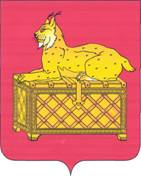 РОССИЙСКАЯ ФЕДЕРАЦИЯИРКУТСКАЯ ОБЛАСТЬ БОДАЙБИНСКИЙ РАЙОНДУМА Г.БОДАЙБО И РАЙОНА                                                        Р Е Ш Е Н И ЕО выдвижении инициативы о признаниизакрывающимся населённого пункта поселка Маракан Бодайбинского районаИркутской областиРассмотрев и обсудив предложение мэра г. Бодайбо и района о выдвижении инициативы о признании населенного пункта закрывающимся», в целях закрытия поселка Маракан, входящего в состав Артемовского муниципального образования, на основании Правил согласования с Правительством Российской Федерации закрытия населенных пунктов (в том числе городов, поселков), полярных станций, находящихся в районах Крайнего Севера и приравненным к ним местностям и закрывающихся в соответствии с законодательством Российской Федерации на основании решений органов государственной власти субъектов Российской Федерации, утвержденных постановлением Правительства Российской Федерации от 11.12.2013  № 1146, Положения о порядке принятия органами государственной власти Иркутской области решения о признании закрывающимися населенных пунктов (в том числе городов, поселков), находящихся в районах Крайнего Севера и приравненных к ним местностях и расположенных на территории Иркутской области, утвержденного Постановлением Правительства Иркутской области от 10.02.2015 № 36-пп, руководствуясь ст. 23 Устава муниципального образования г. Бодайбо и района, Дума г. Бодайбо и районаРЕШИЛА:1. Поддержать предложение мэра г. Бодайбо и района Иркутской области и выдвинуть предложение о признании закрывающимся населённого пункта поселка Маракан Бодайбинского района Иркутской области. 2. Поручить Администрации г. Бодайбо и района Иркутской области провести необходимый комплекс мероприятий по признанию закрывающимся населённого пункта поселка Маракан Бодайбинского района Иркутской области.3. Направить настоящее решение главе Артемовского муниципального образования Иркутской области, в Думу Артемовского муниципального образования Иркутской области. Мэр г. Бодайбо и района                                                               Е.Ю.Юмашевг. Бодайбо«09» февраля 2017 г.№2-па